新北市文山國民中學111學年度   年級第一學期校訂課程計畫  設計者：＿＿鄧美蘭＿＿＿＿＿＿＿一、課程類別：(請勾選並於所勾選類別後填寫課程名稱)	    1.■統整性主題/專題/議題探究課程：      閱讀大觀園                         2.□社團活動與技藝課程：                               □    3.□特殊需求領域課程：                             3.□其他類課程：＿＿＿＿                         ＿＿＿＿＿＿＿＿                      二、學習節數：每週(1  )節，實施( 21 )週，共( 21 )節。  三、課程內涵：四、課程架構：(自行視需要決定是否呈現)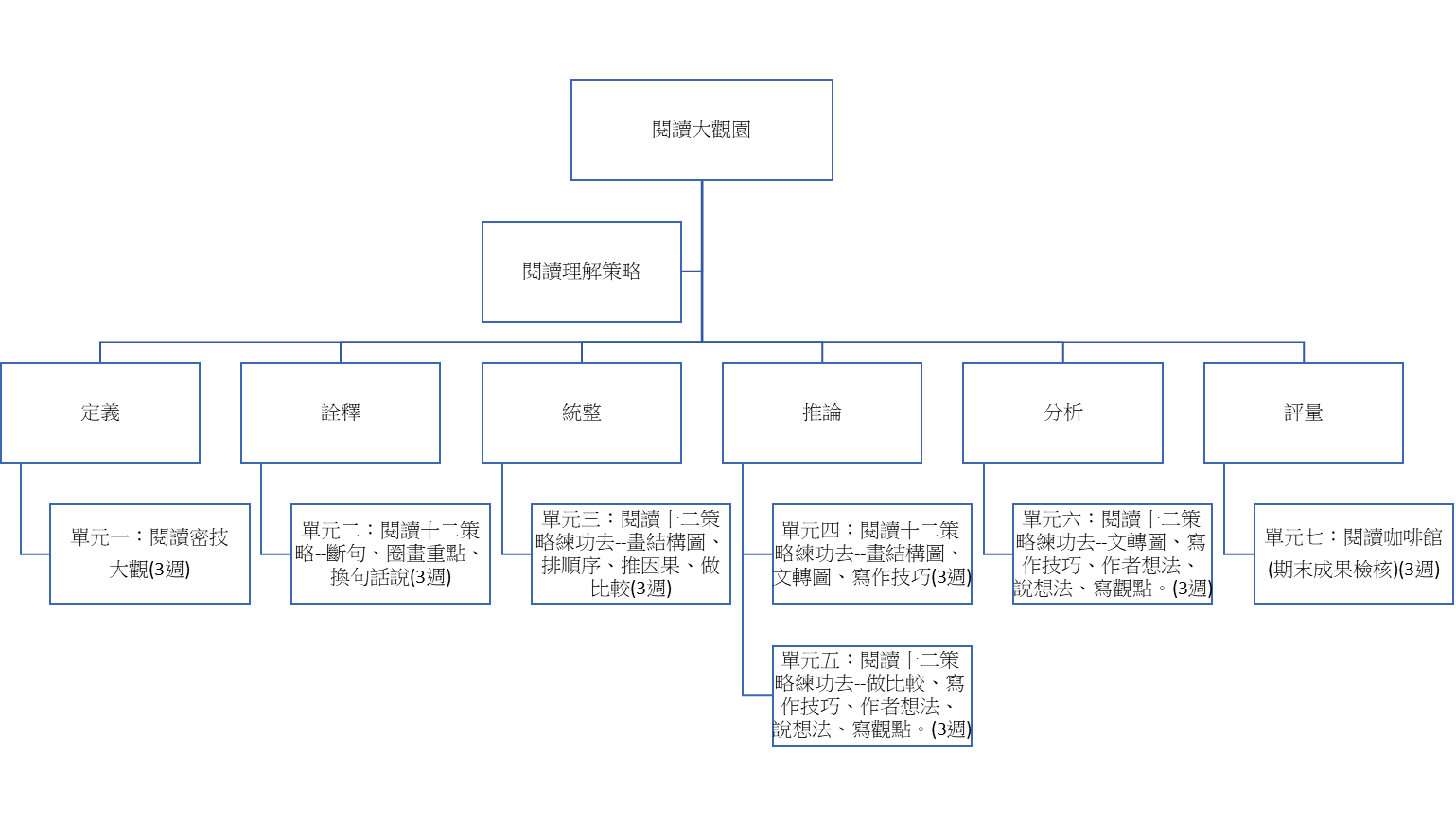 五、本學期達成之學生圖像素養指標：(打V處為本課程計畫達成之素養指標)六、素養導向教學規劃：七、本課程是否有校外人士協助教學■否，全學年都沒有(以下免填)□有，部分班級，實施的班級為：___________□有，全學年實施*上述欄位皆與校外人士協助教學與活動之申請表一致總綱核心素養學習目標依總綱核心素養項目及具體內涵勾選。■A1身心素質與自我精進■ A2系統思考與解決問題□ A3規劃執行與創新應變□ B1符號運用與溝通表達□ B2科技資訊與媒體素養□ B3藝術涵養與美感素養□ C1道德實踐與公民意識□ C2人際關係與團隊合作□ C3多元文化與國際理解1.學習並了解各種閱讀策，能熟悉運用方式。2.能解讀不同文本的訊息，並運用圖表進行整理。3.透過閱讀建立正向價值觀，提高語文自學的興趣。4.透過欣賞各類文本，培養思辨的能力，並能反思內容主題。圖像向度素養指標素養指標素養指標素養指標陽光正向健康正向正向健康健康陽光正向健康1.關懷尊重1.身心平衡陽光正向健康2.正面思考V2.快樂生活V飛鷹宏觀卓越宏觀宏觀卓越卓越飛鷹宏觀卓越1.溝通表達V1.靈活創新V飛鷹宏觀卓越2.放眼國際2.追求榮譽碧水適性學習適性適性學習學習碧水適性學習1.欣賞接納V1.終身學習碧水適性學習2.適性揚才2.活學活用V獅子 領導勇敢領導領導勇敢勇敢獅子 領導勇敢1.解決問題1.自信創新V獅子 領導勇敢2.獨立思考V2.勇於承擔教學期程學習重點學習重點單元/主題名稱與活動內容節數教學資源/學習策略評量方式融入議題備註學習表現學習內容單元/主題名稱與活動內容節數教學資源/學習策略評量方式融入議題備註預備週至第三週1-IV-12-IV-15-IV-25-IV-3Ac-IV-3Ad-IV-1Ba-IV-2Bb-IV-1Cb-IV-2單元一：閱讀密技大觀活動一：課前暖暖身1.我們為什麼閱讀？2.我的閱讀理解能力好嗎？為什麼？3.小組分享。4.閱讀問卷調查。活動二：閱讀理解學習策略1.三階段：全文概覽段落理解全文統整。2.五口訣：找一找說主要為什麼想一想你認為。3.十二策略：斷句、圈畫重點、換句話說、畫結構圖、排順序、推因果、做比較、文轉圖、寫作技巧、作者想法、說想法、寫觀點。活動三：閱讀筆記製作1.如何作筆記。2.筆記方法介紹。3.小練習：運用十二策略進行課堂筆記整理。4.同儕作品觀摩。3投影設備自編教材學習單分組報告閱讀筆記□實施跨領域或跨科目協同教學(需另申請授課鐘點費)1.協同科目： ＿       ＿ 2.協同節數：＿      ＿＿第四週至第六週1-IV-32-IV-35-IV-25-IV-6Ac-IV-3Ad-IV-2Bb-IV-1Cb-IV-2單元二：閱讀十二策略練功去--斷句、圈畫重點、換句話說閱讀篇目：〈每個人都是上帝的寵兒〉活動一：繪本【你很特別】1.教師撥放【你很特別】繪本動畫。2.教師提問：Q1：胖哥發現露西亞跟別人不同的地方？（擷取訊息）Q2：胖哥找到誰幫助他走出族群貼給他的標籤？（擷取訊息）活動二：文本閱讀1.閱讀文本〈每個人都是上帝的寵兒〉運用「朗讀接力」的方式，讓孩子專注在文本的閱讀。2.斷句、圈畫重點、換句話說：運用畫線策略掌握文本訊息。3.教師提問：Q1：母親為何請女兒將自己的照片貼在牆上？（擷取訊息）Q2：母親用什麼方式幫助孩子找回自信？（擷取訊息）Q3：女兒的「灰點點」是什麼？（統整與解釋）4.比較【你很特別】與【每個人都是上帝的寵兒】的共同點。活動三：【個人價值觀排序】1.在黑板上寫下「健康」「快樂」、「智慧」、「人緣」、「財富」、「自信」，請學生寫下這六件事對自己的重要程度，依序排列。排列完成後彼此分享。2.請學生於學習單上，畫下自己不喜歡的部位，用「正面積極」的詞語來形容。3.抽角色圖卡，用正面的讚美詞語來形容。舉例：抽到「胖虎卡」，胖虎唱歌難聽，用「正面肯定」的言語來稱讚胖虎。3投影設備自編教材學習單分組報告人權教育議題融入綜合活動領域第七週至第九週1-IV-32-IV-35-IV-45-IV-5Ac-IV-3Ad-IV-2Bb-IV-5Cb-IV-2單元三：閱讀十二策略練功去--畫結構圖、排順序、推因果、做比較閱讀篇目：〈阿喜的花籃〉活動一：文本閱讀1.閱讀文本〈阿喜的花籃〉運用「朗讀接力」的方式，讓孩子專注在文本的閱讀。2.閱讀策略運用：畫結構圖、排順序、推因果、做比較。3.教師提問。4.結構圖練習。活動二：分段練習1.分段教學：「自然段」與「意義段」之區分。2.「四幕劇」段落區分法：將文本以四幕劇的形式區分為：（1）鋪陳（故事背景）（2）衝突（3）轉折（4）結局2.將11段分配到四幕劇架構（1）鋪陳：第一段（2）衝突：第二〜三段（3）轉折：第四〜六段（4）結局：第七〜十一段3.小組討論：請學生說明這樣區分的原因。3投影設備自編教材分組報告品德教育議題融入第七周實施線上教學綜合活動第十週至第十二週1-IV-32-IV-15-IV-5Ac-IV-3Ad-IV-1Bb-IV-1Cb-IV-2單元四：閱讀十二策略練功去--畫結構圖、文轉圖、寫作技巧閱讀篇目：〈大膽假設，小心求證〉活動一：生活中的說明文1.透過「電器使用說明書」來講解說明文模組。2.猜猜我是誰？(閱讀功能介紹，請學生猜測物品名稱)活動二：文本閱讀1.〈大膽假設，小心求證〉全文閱讀。2.運用前幾單元之閱讀策略找到文章的主題與重點。3.教師提問。活動三：閱讀樹枝圖繪製1.樹枝圖教學：寫作方法引導。2.小組練習。3.同儕作品觀摩。活動三：寫作練習1.作品樹枝圖草擬。2.寫作主題：「手機使用說明」。3.同儕作品觀摩。3投影設備自編教材學習單學生作文生命教育議題融入綜合活動第十三週至第十五週2-IV-15-IV-55-IV-66-IV-5Ac-IV-3Ad-IV-2Ba-IV-2Bb-IV-1Cc-IV-1單元五：閱讀十二策略練功去--做比較、寫作技巧、作者想法、說想法、寫觀點。閱讀篇目：〈原來，我也是個拖延者〉(此文本為《不拖延的人生》書序)活動一：拖延指數測驗1.趣味心理測驗：回答九個問題看自己的「拖延指數」。2.影片：播放「拖延症」與五種心理狀態有關的影片。3.影片重點摘要練習。活動二：文本閱讀1.閱讀策略教學：做比較、寫作技巧、作者想法、說想法、寫觀點。2.運用與練習。3.文本討論與分享觀點。4.討論任務：「拖延」與「慢活」有何不同？請同學比較並分享。5.反思：如何不拖延？請學生設定短期目標。活動三：我的不拖延戰術一天生活觀察：完成一天時間運用分配圖。看一看：時間在哪裡被偷走了？(發現問題)想一想：有什麼是我想改變的？(擬定目標)找一找：圖書館資料查詢，找相關書籍、專家建議與方法。擬定策略，完成「我的不拖延戰術」。3投影設備自編教材圖畫作品生涯規劃教育議題融入第十四週實施線上教學藝術領域、綜合活動領域第十六週至第十八週1-Ⅳ-32-Ⅳ-55-Ⅳ-56-Ⅳ-5Ac-Ⅳ-3Ad-Ⅳ-1Bb-Ⅳ-1Bc-Ⅳ-3Cb-Ⅳ-2單元六：閱讀十二策略練功去--文轉圖、寫作技巧、作者想法、說想法、寫觀點。閱讀篇目：〈母愛的顏色〉活動一：母愛相關影片（多元文本閱讀）1.影片：國際動畫短片（母愛）  影片連結：https://learnbettereducation.com/2019/11/03/1-84/2.影片重點摘要練習。透過影片活用閱讀理解學習策略五口訣：找一找說主要為什麼想一想你認為。3.教師可利用影片連結的「思考問題」，設計提問教學問題。活動二：文本閱讀1.〈母愛的顏色〉全文閱讀。2.教師提問：Q1：依據這篇文章，「母愛的顏色」是指什麼？Q2：找一找，文章中出現了兩種顏色，紅色代表的意義是什麼？綠色代表的意義是什麼？3.「概念圖」教學a.〈母愛的顏色〉文本中，「綠色」與「紅色」有特殊的意義。教師可以利用文本教導概念圖。b.「概念圖」的操作，需要先列點，再分類。請學生使用文本當中，「紅色」、「綠色」兩個類別，運用「擷取訊息」的策略，找出文本當中的事例（列點），製作出概念圖。活動三：葉片圖延伸活動：「概念圖」、「樹狀圖」的延伸。請學生思考：父母提供什麼「愛的表達」。給每位學生四葉片（四個圓圈），請學生想像自己是父母：二個圈，寫下父母對我們的期待。二個圈，寫下父母不希望我們去做的事情。學生在葉片上寫完答案後，貼到樹讀枝幹上。各組別對「葉片圖」進行欣賞與討論。給學生「紅點」、「綠點」標籤，請同學在葉片圖貼上標籤。紅點：父母不希望我們去做的事情。綠點：父母對我們的期待。3投影設備自編教材學習單分組報告家庭教育議題融入綜合活動第十九週至第二十一週1-IV-42-IV-45-IV-55-IV-6Ad-IV-1Ba-IV-2Bb-IV-5Cb-IV-2Cc-IV-1單元七：閱讀咖啡館(期末成果檢核)閱讀篇目：生活中的文本閱讀〈評價時尚引發的災難〉(社會)〈地層下陷，高鐵撐不到10年？〉(自然)〈星巴克為何要賣咖啡〉(社會)〈轉課本的學問〉(數學)〈家用電源與電費〉(自然)1.個人閱讀：閱讀五篇跨領域生活選文並完成學習單。2.分組時間：請學生選擇有興趣的主題桌入坐。3.小組任務：  (1)同桌的學生為一組，運用本學期學習之閱讀策略進     行架構圖繪製。  (2)資料補充：運用網路資源、圖書館資料，整理該主     題可以補充的內容。  (3)小組報告海報繪製。3.小組報告：其他組學生請填寫提問單、回饋單，給予  報告組回饋與建議。4.教師回饋、課程總結。3投影設備自編教材小組報告同儕評分表第二十一周實施線上教學教學期程校外人士協助之課程大綱教材形式教材內容簡介預期成效原授課教師角色□簡報□印刷品□影音光碟□其他於課程或活動中使用之教學資料，請說明： 